Veke 11Veke 12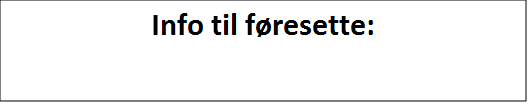 Vårsemester 2020 Kunnskap Omsorg Samarbeid Engasjement Respekt8D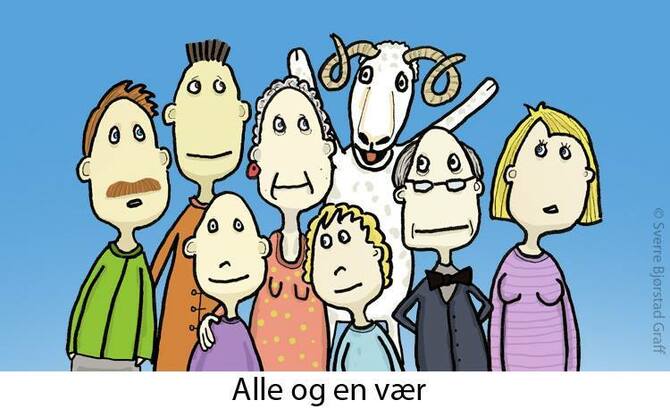 8D Måndag  Tysdag  Onsdag  Torsdag  Fredag  1  Norsk  Matematikk Norsk  Engelsk  Musikk  2  Samf  Samf  Matematikk Samf  Natur  3  Matematikk Norsk  Sym  Gym  KRLE prøve  4  Utd.v.  Engelsk Engelsk  Gym  Norsk  5  Krle  Nat/Musikk KH  Norsk  Matematikk 6  Tilvalsfag  Musikk/Nat KH  Valfag  Språkfag  7  Tilvalsfag  Valfag  8DMåndag  Tysdag  Onsdag  Torsdag  Fredag  1  Norsk  Skriveøkt Norsk Norsk  Engelsk  Musikk  2  Samf  Skriveøkt Norsk Matematikk Samf  Natur  3  Matematikk Skriveøkt Norsk Gym  Gym  Natur  4  Utd.v.  Engelsk Engelsk  Gym  Norsk  5  Krle  Nat/Musikk KH  Norsk  Matematikk 6  Tilvalsfag  Musikk/Nat KH  Valfag  Språkfag  7  Tilvalsfag  Valfag  veke 11Måndag Tysdag  Onsdag Torsdag Fredag Hugs symjekleHugs gymtøyveke 12Måndag Tysdag  Onsdag Torsdag Fredag Hugs gymtøyHugs gymtøylekser veke  11lekser veke  11Til tysdag  MatematikkØve til prøve  Øve til prøve  Til onsdag  MatematikkØve til prøve  EngelskWork on your topic-based conversation assessment (fagsamtale). Read the texts, find vocabulary and prepare yourself for your conversation.   SamfunnLese s. 139 – 142. Svare på oppg. 1-6 på s. 142.  NorskSjå leksa til fredag.Til torsdag  EngelskWork on your topic-based conversation assessment (fagsamtale).   SamfunnLese s. 143 – 146. Svare på oppg. 7-13 på s. 146.   NorskSjå leksa til fredag.Til fredag  NaturfagRepetere kap om syrer og basar (prøve i veke 13)T.d oppgåver på arbeidsarket som ligg på OneDrive (dersom desse ikkje er gjort på skulen) Matematikk  Øve til prøve, del 2 Tysk Kunne alle glosene til stykke 6A side 121 NorskLag deg ei hugseliste til skriveøkta på tysdag 17.03.  Det skal vere minimum 8 punkt. Sjå på tidlegare skriveøkter for å finne feil du må luke vekk eller punkt du må hugse å ha med.Lever på Fronter (8D) innan fredag 13.mars, 09:00.   MusikkHugs å ta med det du treng til jobbing med musikkvideo. Innlevering av musikkvideoen blir i veke 13.FranskØv godt nye gloser.SpanskLese og omsetje s. 80. Øve på uttrykk med ir og tidsuttrykk s. 81lekser veke 12 lekser veke 12 Til mandagTil tysdag MatematikkK1: 6.202, 6.203, 6.204K2: 6.202, 6.203, 6.204K3: 6.301, 6.302, 6.303 K1: 6.202, 6.203, 6.204K2: 6.202, 6.203, 6.204K3: 6.301, 6.302, 6.303  SamfunnLese s. 153 – 158.  Lese s. 153 – 158.  Til onsdag MatematikkK1: 6.106, 6.107, 6.108, 6.109K2: 6.206, 6.207, 6.209, 6.210K3: 6.304, 6.305, 6.306  EngelskBe prepared to have your topic-based conversation.   NorskSjå leksa til fredag.Til torsdag  EngelskDo task 41 on p. 99 in your Workbook.   Samfunn  Lese s. 159 – 160. Svare på oppg 1-7 på s. 160. NorskSjå leksa til fredag.Til fredag  Naturfag  Les s. 199 – 204 og gjere fokusspørsmåla på s. 204 MatematikkK1: 6.110, 6.111,6.211K2: 6.212, 6.214, 6.215K3: 6.308, 6.309, 6.310  Tysk Øve til prøva  NorskSvar på eigenvurderingsskjema om skriveøkta som ligg på Fronter. Skriv eit word-dokument og lever på fronter. Lever på Fronter (8D)  innan fredag 20.mars, 09:00. MusikkHugs å ta med det du treng til jobbing med musikkvideo. Innlevering av musikkvideoen blir i veke 13. FranskRepeter nekting i regelboka (ne...pas) Set om til fransk: Eg er ikkje i Oslo. Ho er ikkje på skulen. Dei er ikkje på skulen. Dei snakkar ikkje norsk. SpanskLese og øve på gloser til tekst s. 82-83.hugs Veke Måndag Tysdag Onsdag Torsdag Fredag Div. 11 09.03 10.03 11.03 12.03 Matteprøve Statistikk 13.03 KRLE - prøve 3. time  Munnleg vurdering engelsk 12 16.03 17.03 Skriveøkt norsk ½ dag saktekst B og D før lunsj A og C etter lunsj 18.03 19.03 20.03 Fransk/tysk- spanskprøve Skriveøkt norsk 13 23.03 24.03 25.03 8A: Symjing med klede. Test 19 26.03 Prøve norsk – saktekst (munnleg karakter) 27.03 Naturfagprøve kap  7 og litt kap.8 Syrer og basar + Økologi            14 30.03 Teoriprøve K&H 4. time 31.03 01.04 8C: Symjing med klede. Test 19 02.04 03.04 15PÅSKEFERIE PÅSKEFERIE PÅSKEFERIE PÅSKEFERIE PÅSKEFERIE PÅSKEFERIE 16PÅSKEFERIE 14.04 15.04  8C – Symjing test 17 16.04 17.04 17 20.04 21.04  22.04 8A – Symjing test 17 23.04 Påskegudsteneste Kl.09.45  24.04 18 27.04 28.04 29.04 30.04 01.05 FRI 19 04.05 05.05 06.05 07.05 08.05 Franskprøve 20 11.05 12.05 13.05 14.05 15.05 Tverrfagleg prøve i målingar (Matte kap 7 og naturfag kap 2) 21 18.05 19.05 Norsktentamen? 20.05 21.05 FRI 22.05 FRI 22 25.05 26.05 27.05 Helsesista (i Førdehuset) KRLE - prøve 28.05 29.05 23 01.06 FRI  02.06 03.06 04.06 05.06 Dataprøve   24 08.06. 09.06. 10.06. Mattetentamen (Utan data) 11.06. 12.06. 2515.06 16.06 17.06 18.06 19.06 Siste skuledag 